Об участии сельского поселения Языковский сельсовет муниципального района Благоварский район Республики Башкортостан в проекте по поддержке местных инициатив. (ППМИ)            Заслушав и обсудив информацию главы сельского поселения Языковский           сельсовет  Еникеева Р.Р. «Об участии сельского поселения Языковский сельсовет муниципального района Благоварский район Республики Башкортостан в проекте по поддержке местных инициатив. (ППМИ)» Совет сельского поселения Языковский сельсовет муниципального района Благоварский район Республики Башкортостан решил:           1.Информацию главы сельского поселения по поддержке местных инициатив принять к сведению.          2. Принять участие в проекте по поддержке местных инициатив.              Администрации сельского поселения Языковский сельсовет организовать изучение общественного мнения населения сельского поселения о наиболее важных проблемах для участия в конкурсном отборе ППМИ: программа поддержки местных инициатив.         3. Провести общее собрание населения в населенном пункте сельского поселения Языковский сельсовет по отбору приоритетной проблемы для участия в конкурсном отборе ППМИ.         4. Настоящее решение официально обнародовать в административном здании сельского поселения Языковский сельсовет муниципального района Благоварский район Республики Башкортостан.         5. Настоящее решение вступает в силу с момента его официального обнародования.        Глава сельского поселения       Языковский сельсовет                                                        Р.Р. Еникеев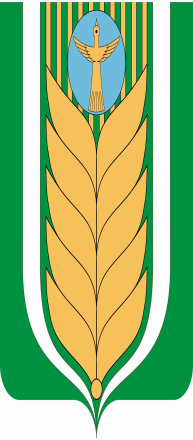 БАШҠОРТОСТАН РЕСПУБЛИКАhЫСОВЕТ  БЛАГОВАР  РАЙОНЫСЕЛЬСКОГО ПОСЕЛЕНИЯ МУНИЦИПАЛЬ РАЙОНЫНЫҢ ЯЗЫКОВСКИЙ СЕЛЬСОВЕТЯЗЫКОВ АУЫЛ СОВЕТЫ МУНИЦИПАЛЬНОГО РАЙОНААУЫЛ БИЛӘМӘhЕБЛАГОВАРСКИЙ РАЙОН7СОВЕТЫбишенсе  сакырылышРЕСПУБЛИКА БАШКОРТОСТАНпятый созывҠарарРЕШЕНИЕ        21 февраль 2022 й.№ 14-14321 февраля 2022 г.